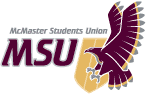 AGENDA - SRA 20ISTUDENT REPRESENTATIVE ASSEMBLY Sunday, November 1, 2020 at 5:00pmRemote Meeting, Microsoft TeamsPROCEDURECall of the Roll, Territory Recognition, Adoption of Agenda, Adoption of SRA Minutes, Announcements from the Chair, Special Orders of the Day, Delegation from the Floor, Report Period, Information Period, Question Period, Business Arising from the Minutes, Business, Committee Business, Unfinished Business, New Business, Time of Next Meeting, Call of the Roll, AdjournmentThe SRA would like to recognize today that we are situated on traditional Haudenosaunee and Anishnaabe territories through the ‘Dish with One Spoon Wampum Treaty’.REPORT PERIODBUSINESSMOTIONS1.Arts & Science CaucusEgbeyemi2.Business CaucusDixit3.Engineering CaucusBaig4.First Year Council Aiman Dhiloon5.Internal Governance CommitteeMichelle Brown6.Services CommitteeMartino Salciccioli7.Executive BoardAu-Yeung8.Vice-President (Education)Tse9.Elections Report – FYCHargun Grewal1.Operating Policy – Ancillary OperationsNoble2.Approval of Electoral Appeal Board Members Noble1.Moved by Noble, seconded by ____ that the Assembly approve the proposed amendments to Operating Policy - Ancillary Operations, as circulated2.Moved by ____, seconded by ____ that the Assembly approve the following members of the Electoral Appeal Board: Maxwell Lightstone with Dr. Greg Flynn and Dr. Nibaldo Galleguillos as the two alternates. 